Resoluciones #119 - #135Resoluciones #119 - #135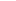 